JUNE 30, 2019 13th Sunday in Ordinary Time 	MASS INTENTIONS/SCHEDULE	MONDAY, JULY 1 St. Junipero Serra	Feast of the Precious Blood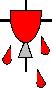 8:00 AM L/D Bernard & Mary Morman FamilyTUESDAY, JULY 28:00 AM Poor SoulsWEDNESDAY, JULY 3 St. Thomas8:00 AM Merle & Irene Yaufman 6:00 PM Gene Dulle6:30 – 7:30PM AdorationTHURSDAY, JULY 4	Independence Day8:00 AM L/D Bob Hanneman Family, Mary Louise DetersFIRST FRIDAY, JULY 5 St. Anthony Zaccaria6:00 AM Religious Freedom8:00 AM L/D Donald Siefker (AN) Family, L/D Paul (AN) & Dorothy Osterhage Family 12:00 PM Rosary for our Nation1:00 PM Adoration followed by Benediction 6:00 PM Wedding Rehearsal- Sharon MeyerFIRST SATURDAY, JULY 6	St, Maria Goretti8:00 AM World Peace 8:30 AM Confessions1:30 PM Nuptial Verhoff-Venhaus4:30 PM Tom Riepenhoff (AN), Gib, Marcella, Margaret & Alberta Morman, L/D Carolyn Schmersal Family, Ben Deters, L/D Irene (AN) & Alphonse Schroeder Family, Greg HovestSUNDAY, JULY 7	14th Sunday in Ordinary Time8:00 AM Cy Kahle (AN), Ty Conn, Mary Margaret Bockrath10:30 AM Cindy VanLoo (AN), Mass in Thanksgiving Gene & Mary Ann Youngpeter, August & Cecelia Hermiller,Eleanor & Lawrence Hermiller, Joe H. Recker (AN), Brice Recker, Catherine Kaufman (AN), Lynn Schroeder(AN) 6:30 PM ParishIf you know of anyone who cannot attend Mass on Sundays and would like communion brought to them please call the rectory.Pilgrim Virgin Statue of Our Lady of Fatima - Marie Strauer is in charge of our parish’s Pilgrim Virgin Statue, please call 419-538- 6930 to reserve a home visit with Our Lady.Will you choose to follow Jesus wherever he goes? To say “yes” without hesitation requires great trust. The reign of God needs servants to trust. (Luke 9:51-62)For those who are discerning a call to service, may they trust that God will provide what they need, we pray.READINGS FOR NEXT SUNDAY  July 7   Is 66:10-14   Gal 6:14-18	Lk 10:1-12, 17-20SUNDAY, JUNE 30, 2019In today’s gospel we see Jesus’ apostles, James and John, wanting to call an airstrike on a Samaritan village. We read, “On the way they entered a Samaritan village to prepare for his reception there, but they would not welcome himbecause the destination of his journey was Jerusalem. When the disciples James and John saw this they asked, "Lord, do you want us to call down fire from heaven to consume them?"Jesus turned and rebuked them, and they journeyed to another village.”Some of the apostles of Jesus were not so meek and mild. Look at Peter in the Garden of Gethsemane, he took a sword from a soldier and cut off the soldier’s ear. I guess being polite and nice was not a prerequisite for being a follower of Christ. But in today’s gospel we do see Jesus telling his followers that they must be fully committed to spreading the gospel. A person approaches Jesus and says, "I will follow you wherever you go." Jesus answered him, "Foxes have dens and birds of the sky have nests, but the Son of Man has nowhere to rest his head." (continued to next column)And to another he said, "Follow me." But he replied, "Lord, let me go first and bury my father." But he answered him, "Let the dead bury their dead. But you, go and proclaim the kingdom of God."And another said, "I will follow you, Lord, but first let me say farewell to my family at home."To him Jesus said, "No one who sets a hand to the plow and looks to what was left behind is fit for the kingdom of God."Jesus is basically telling people that his mission takes precedence over family, work, and other priorities we may have. Nothing must delay Christ’s mission. No one can give an excuse to delay Christ’s mission. As Missionaries of the Precious Blood, are we committed to spreading the gospel? Do we realize the vital mission we have been given as disciples of Christ? Parish life is a good example of discipleship with Christ. In the parish we administer sacraments, we preach the Good News, and we sit with people in their pain. Let us continue to build God’s Kingdom! God needs us working in his vineyard. God bless you all. Fr. TonyWEEKDAY SERVERS: Mon. 8:00 AM: Morgan & Trevor Maag, Carson & Aubrey Leopold; Tue. 8:00AM: Grant Leopold, Kylee Lehman, Peyton & Lola Kuhlman; Wed. 8:00AM: Austin Koch, Lauren Kimmet, Katelyn Kaufman, Hayden Kaufman;Wed. 6:00 PM: Diane Utrup, Tim Lehman; Thurs. 8:00AM: Justin Kahle, Anthony Kahle, Dereck Horstman, Megan Horstman;Fri. 6:00AM: Jeff Schram, Joe Schroeder; Fri. 8:00AM: Emma Hoffman, Parker Heckman, Austin Hadding, Addy Grime;Sat. 8:00AM: Dylan Giesswein, Sienna Fry, Larkin Felkey, Carson FaberWEDNESDAY 6:00PM LECTOR – Kathy SchmitzNEW SERVERS’ SCHEDULES WERE E-MAILED OUTNEXT SUNDAY – July 7SUNDAY SERVERS: Sat. 4:30 PM: Abbygail Klass, Garrett Klass, Lexi Koch, Jaden Lehman; Sun. 8:00 AM: Dylan Leopold, Tyler Leopold, Brad Maag, Nathan Maag; Sun. 10:30 AM: Marissa Maag, Emmitt Maag, Grace Maag, Alex Macke; Sun. 6:30 PM: Morgan Miller, Logan Miller, Evan Morman, Hailey MormanEXTRAORDINARY MINISTERS	LECTORS4:30 Mary Ellen Halker	Kim Rieman 		Louis Halker	Kathy Schmitz 8:00 Mark Schroeder	Nicole Ruhe 	Tammy Schroeder	Greg Ruhe 10:30 Jason Kleman	Don Giesige 		Marlene Kleman	Tony Schroeder 6:30 Lauren Nussbaum, Rachel Recker	Doug KarhoffKathleen Roof, Sharon Kidd	Mary Rose EllerbrockNEW 6:30 SUNDAY SCHEDULE WAS E-MAILED OUTCOMMUNION TO MEADOWS: Darlene Miller, Linda SchroederSUNDAY GIFT BEARERS: Sat. 4:30pm: Roger Koch Family; Sun. 8:00am: Joe Schroeder Family;Sun. 10:30am: Al Hueve FamilyJULY SUNDAY USHERS: Sat. 4:30pm: Nicholas Lehman, Bruce Schroeder; Sun. 8:00am: Chris & Tim Hoehn;Sun. 10:30am: Louis & Mary Ellen Halker; Sun. 6:30 PM: Al KaufmanCOUNTERS FOR SUNDAY: 6VIDEOGRAPHER –Sat. 4:30pm– Paige MeyerNEW VIDEOGRAPHER SCHEDULE WAS E-MAILED OUT ROSARY NEXT SUNDAY: K of C MembersJUNE FUNERAL ROSARY LEADERS: Janet & Cliff Schroeder, Marilyn & Richard Siefker, Tom & Laurie Hageman, Fran Roof, Bob & Rita MaagCongratulations to our very own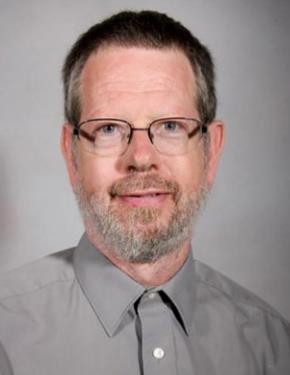 Br. Jerry Schwieterman, C.PP.S. on his 31st Anniversaryin the Brotherhood of theMissionaries of the Precious Blood!June 30thEnjoy your day!If you are interested in the Sept. 2020 pilgrimage to Greece and the Greek Isles with Fr Tony, there are 12 spots left. Please visit www.pilgrimages.com/frfortman to sign up and to view an itinerary. If you have questions, or need assistance in signing up, please call Cheryl Kersh at 419.890.8565 or email her at cherylkersh@gmail.com. Thanks!!Life with Christ is a wonderful adventure Diocese of Toledo Vocation Retreat WHO: High School Age Men WHEN: Thursday, July 25, 2019 10:00am-4:30pm WHERE: Oak Openings Metro Park in Whitehouse, OH (Buehner Center) WHAT: Hikes, cornhole, talks, meet with seminarians, Mass, Adoration, and more SIGN UP BY JULY 15: Contact Bonnie Rybak (brybak@toledodiocese.org; 419-244-6711 ext.4941)“Pray without pause, and always be courageous through the merits of the most Precious Blood of Jesus Christ.” St. Gaspar del Bufalo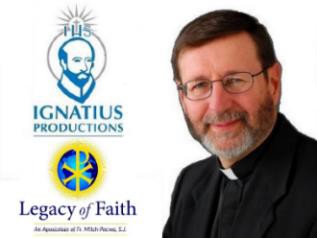 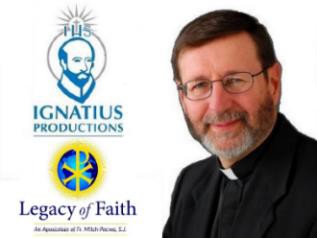 BANNS: I Victoria Wehri, of this parish, daughter of Mark & Paula Wehri and Brandon Wager, of St. Nicholas, Miller City, son of Martin & Sandra WagnerEmily Erhart, of St. Michael’s, Kalida, daughter of Gary & Nancy Erhart and Anthony Hites, of this parish, son of Dale & Laurie Hites.Miranda Verhoff, of this parish, daughter of Darrin & Cindy Verhoff and Matthew Venhaus, of Columbus Grove, son of Vincent & Kristy VenhausGOD BLESS THE NEWLY WEDDED:Mr. & Mrs. Adam (Olivia Huber) Schroeder; Mr. & Mrs. Derrick (Jessica Leis) SchierlohHOME TO GOD: Please remember in your Masses and prayers the souls of Mary Margaret Bockrath, Michael H. Recker & Clara E. Schroeder. Our sincere sympathy is extended to Larry & Joe Bockrath, Brenda Closson & Mary Kris Warnimont on the death of their loving mother, Mary Margaret; To Kathy & Ruth Ellerbrock, Connie Schmitz & Rick Recker on the death of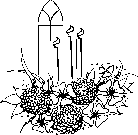 their loving brother, Mike; To Leo Schroeder on the death of his loving mother, Clara.July 1st is the Feast of the Most Precious Blood!The Month of July is dedicated to the Precious Blood of JesusWELCOME TO OUR NEWLY BAPTIZED IN CHRISTConnor Joseph son of Eric & Darcy Bockrath; Andrew Robert son of Zachary & Molly Maas;Gwendolyn Elaine daughter of Nathan & Mallory Morman; Kynlee Ellen daughter of Nathan & Kris WarneckeCONGRATULATIONS TO PARENTS & GODPARENTS!DID YOU KNOW?Lucille Ellerbrock will celebrate her 92nd birthday on July 4; Donald Hempfling will celebrate his 83rd birthday on July 4Ella Benshoff will celebrate her 83rd birthday on July 5 HAPPY BIRTHDAY LUCILLE, DONALD & ELLA!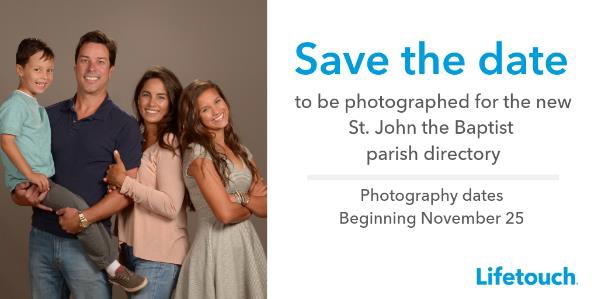 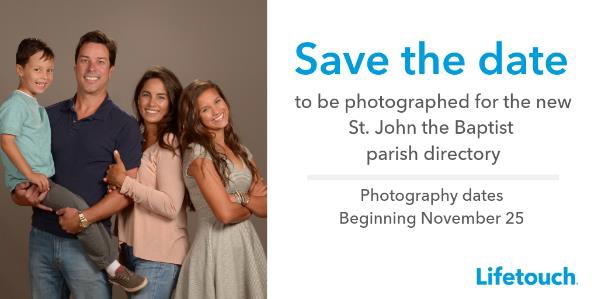 Br. Jerry’s address: Br. Jerry Schulte, C.PP.S., St. Charles Center, 2860 US Route 127 Rm 107, Celina, OH 45822.CONGRATULATIONS ON YOUR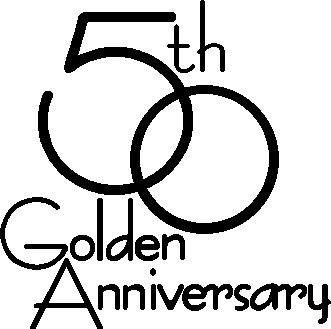 WEDDING ANNIVERSARY!CLARKE & CHARLOTTE ELLISCarmen Little	Corey	CurtisFERVORINO –Everything we are and have is pure gift which we are expected to share especially to the “lowly ones.” What has been freely given needs to be shared freely. No strings attached.WOULD YOU LIKE TO BE A DISTRIBUTOR, LECTOR, USHER, VIDEOGRAPHER OR AN ADULT SERVER? Yes, please callthe rectory 419-538-6928. We would certainly appreciate your help.Eucharistic Adoration - at the Sorrowful Mother Shrine, (4106 State Route 269, Bellevue, Ohio), Sun., July 7, at 2:30 pm. We will Glory in the Blood of Jesus. It is Free and All are welcome! Glandorf St. John’s St. Bonifest is scheduled for Saturday, October 26, from 3:00pm - midnight. We would like to thank our two anonymous farmers for donating 2 steers this Year. Fantastic! Thank you very much! We are also asking for pork donations. If you are interested in donating for the festival please call the rectory 419-538-6928. Thank you very much!ST. BONIFEST - “GIANT PUMPKIN GROWING CONTEST” – Please pick up your 3 FREE seeds from Wade Warnecke or from St. John’s rectory. 1st come 1st serve. Any extra seeds over 3 are $1 each or use your own seeds; Pumpkins are judged by size 1st; weight 2nd; Pumpkin & grower must be present to win; Must take pumpkin with you after judging or a $50 fee will be assessed to you; Entry Deadline is 7:00pm sharp at St. Bonifest; Winner will receive a trophy and a turkey. Good luck to all!“Before all else comes the individual person,” Pope Francis wrote, “and people should not be defined only by their sexual tendencies. We are all destined to receive his infinite love.” The Courage apostolate welcomes men and women who experience same-sex attractions as brothers and sisters in Christ, and helps them to respond to their vocation as sons and daughters of God, created in his image and likeness. Together with a priest chaplain, Courage members strive for chastity, build authentic friendships, and grow in holiness. Please visit the Courage website at www.couragerc.org if you want to learn more. For more information, please call the Diocese of Toledo Chapter Spiritual Director, Fr. Michael Dandurand at 419.644.4014 or email at courage@toledodiocese.org. Matrimony: A calling to forgive! “Mercy is the force that reawakens us to new life and instills in us the courage to look to the future with hope.” Retrouvaille offers a welcoming and loving space to couples who have been living with the misery of a failing marriage. Retrouvaille offers hope: hope that it is not too late, hope of a different and better marriage. Retrouvaille helps couples to show each other mercy through the opportunities it provides to listen, to forgive, to be reconciled and to move into their futures believing that God loves them and with His help and their efforts, their marriages can be healed and restored. Retrouvaille provides help for marriage problems/difficulties/crises. For more information about our August 9-11th Retrouvaille Weekend program for couples, contact registration team: Robyn & Jeff @ 419-481-1116 or visit our website: HelpOurMarriage.comFIRST FRIDAY, JULY 5th, 6:00 & 8:00AM Masses, Novena, & Divine Mercy. 12:00pm Rosary; 1:00 to 4:00 Public Adoration of the Eucharist followed by Benediction.FIRST SATURDAY, JULY 6th, 8:00 AM Mass & confessions afterwards. Remember the all-day rosary. If you need a sub for praying the rosary, there is a list of subs back on the bulletin board.RCIA INTEREST - RCIA classes are scheduled to begin in September 9, 6:00 – 7:30pm, in our parish center. These sessions are open to all interested persons – those wishing to become a Catholic and Catholics who wish to up-date themselves. We welcome you. If you are interested please call the rectory 419-538-6928 to sign up.Cloverdale St. Barbara Parish Festival Sunday, July 14th. BBQ Chicken/ BBQ Pulled-Pork Dinners (served 10:30 am-6 pm). Carry-outs available. Big Ticket Grand Prize-$1,000, Lunch Stand, Beer Tent, Kid’s Games, Raffle Booth, Bingo, Hourly Cash Drawings, Bicycle Drawings & More! Join Us!The 2019 Senior Expo will be held on Friday, August 2, 2019, 8:30 a.m. – 12:00 noon at Ottawa Elementary. The event is free and offers exhibits, screenings, speakers, entertainment and FREE lunch! Disposal of unused medications is also available at the event. Shuttle service provided.Remember Those Who Have Gone Before Us –June 30-July 6Our diocese will celebrate wedding anniversaries of parishioners married for 25, 40, 50, 60 and 60-plus years of marriage. Bishop Daniel Thomas will preside for the Order of Blessing Married Couples within Holy Mass on Sun., Oct. 27, at 3:00 p.m. at Our Lady, Queen of the Most Holy Rosary Cathedral. Please encourage your parishioners to attend and be honored for their commitment to the Sacrament of Matrimony. Registration is open now and will continue until October 4th. Registration received after October 4 will be accepted; however, the printing of certificates and the inclusion of names in the printed worship aid may not be possible.Couples may register for the Anniversary at link: toledoanniversarymass.orgCelina and Dayton Area Tornado Relief Collection: Donate and designate your gift for Celina or Dayton Tornado Relief on our secure website: www.catholiccharitiesnwo.org/donate. Checks should be made out to Catholic Charities Diocese of Toledo, with a Celina or Dayton Tornado Relief designation. Please mail checks to Catholic Charities Diocese of Toledo, 1933 Spielbusch Ave., Toledo, OH 43604. Or you can put your donation in a plain envelope Marked Celina/Dayton and drop in the collection basket. Thank you very much!Volunteers Needed to Teach Fall Prevention ClassesThe Putnam County Council on Aging (PCCOA) is looking for volunteers to help co-facilitate the Matter of Balance Fall Prevention classes. The next coaches training is scheduled for Tuesday, August 20th and Thursday, August 22nd, 2019 from 9:00 am to 2:00 pm at the PCCOA office, 1425 E. Fourth Street, Ottawa. For more information on becoming a coach or to fill out an application, please call Jodi Warnecke at 419-523-4121.St. John the Baptist Catholic Church GLANDORF, OHIO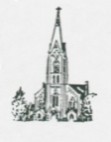 St. George DeaneryMissionaries of the Precious BloodREV. TONY FORTMAN, C.PP.S.PastorFR. RICK FRIEBEL, C.PP.S.Parochial VicarBR. JERRY SCHWIETERMAN, C.PP.S.Pastoral MinisterDEACON DONALD INKROTT***   ***   ***  ***ASHLEY DULINGBusiness ManagerMARY ELLEN HALKERAdministrative AssistantDIANE UTRUPCoordinator of Grade School K-5 Religious EducationMINDY RECKERCoordinator of Jr Hi 6-8 Religious EducationRUTH GERDINGCoordinator of High School Religious EducationCOLLEEN HALKERYouth DirectorLORI RUMPPre-School Administrator/Lead TeacherDANIEL ELLERBROCKMusic Director/OrganistJOE SCHROEDERMaintenanceMARK KAUFMAN – Parish Center LOUIE HALKER – ChurchJanitorsJEFF GERDINGCemetery Caretaker-ManagerBRENDA RECKERParish Council PresidentKatie Schroeder – Vice Pres.	Jodi Schroeder (Mark) - Sec.Tim Lehman	Barry Maag	Eric Kaufman (Tracy) Erica Hageman Logan Miller Tim HoehnKelly SchroederParish Council MembersDave HuntFinance Committee ChairpersonSec.: Michelle Nuveman	Matt Laudick Angie Heitmeyer Sara Siefker Randy Verhoff Jayme PrasuhnFinance Committee MembersSHARON BROWNAltar Rosary Society PresidentBEN MAAGMen’s Society PresidentST. JOHN’S RECTORY:Phone:	538-6928E-mail:	stjohns@bright.netFax:	538-6147Web Page	www.stjohnglandorf.org DIANE UTRUP		538-6335REGISTRATION New members should register as soon as possible. Moving out? - please inform the rectory.INTERESTED IN SERVING YOUR PARISH? If you are interested in becoming a Lector, Extraordinary Minister, Usher or in any other way please call the rectory 419-538-6928.PARENT SESSIONS are required by the Toledo Diocese for Infant Baptism, Confirmation, First Eucharist, and First Penance.PARENTAL BAPTISM CLASS – the last class for 2019 will be September 8, from 9:00 – 10:30 AM, in room 15, in the parish center- presented by Deacon Don Inkrott. Pre-register by calling rectory.ROSARY FOR OUR COUNTRY at Noon on First Fridays of the month.WEDDINGS The Toledo Diocese requests all dates be set at the rectory at least 6 months in advance. Pre-Marriage Class required. Parties who recently joined our parish who do not live within our parish boundaries, or who do not belong to a family already registered in the parish; need to be aware that we cannot schedule a wedding date until six months after the time of registration. The normal six month preparation period would apply from that point. Normally only parishioners and those related to our parishioners marry here. Any other person needs prior permission of his/her pastor.MARRIAGE PREPARATION CLASS The Diocese of Toledo has a marriage preparation class, entitled “A Joy-Filled Marriage." This is a mandatory, two-day class. St. John’s class will be November 2- 3, 2019.DO  YOU	HAVE	YOUR	LAST	WILL AND TESTAMENT COMPLETED? DID YOU REMEMBER YOUR PARISH, ST. JOHN’S?SACRAMENTAL RECONCILIATION: PENANCE Saturdays 8:30am & 4:00pm.For high school CCD perfect attendance - in order to receive the $50 award for perfect attendance at the end of your senior year you must attend every CCD class on time and the entire class with no excuses except attending a parish sponsored event.DIOCESAN POLICY FOR CYO SPORTS – All players must be members of the sponsoring parish and/or educational system of the parish in order to play on the parish team. PARISH POLICY FOR CYO HIGH SCHOOL & PUTNAM COUNTY GRADE SCHOOL BOY’S & GIRL’S SPORTING TEAMSANNOUNCEMENT: Playing any sports this year? You are expected to attend both the Fall & Winter sessions of High School Religious Education Groups or Grade School CCD Classes---plus weekend Saturday or Sunday Mass. This includes all players, coaches and their families. Attendance at these groups/classes will be monitored and reviewed. For each class missed (which is not an excused absence) you will be sitting out one game. To play CYO sports, the following are the only excused absences from CCD: sickness, death in family, college visitation day, parish sponsored event, sport tournament games only with O-G athletes/fans involved, and work (up to 3 missed CCD classes due to work). After the third absence due to work, the player is not permitted to play in a game until he/she returns to CCD class. All other reasons are unexcused. Parents, if your child is sick, please call his/her teacher/leader before class. If necessary, the Parish Council will review attendance or unexcused absence issues on an individual basis. We kindly ask the cooperation of all concerned as we implement this church policy for the good of our parish.(Fr. Tony– pastor & Jeff Ellerbrock – Council Pres.)Laura Recker 6/30/98 Bertha Hoyt 7/1/89 Patrick Bohrer 7/2/85 Walter Karhoff 7/3/95 Joseph H Recker 7/3/01Elizabeth R Birkemeier 7/3/04Lynn M Schroeder 7/3/11 Kenneth Kohls 7/3/13Irene Schroeder 7/4/15 Thomas Nienberg 7/5/99 Paul Osterhage 7/5/03 Evelyn A Zynda 7/5/09 Herbert Brinkman 7/5/13 Donald C Siefker 7/5/15Cyril B Kahle 7/6/84 Edna Karhoff 7/6/13MINDY RECKER & RUTH GERDING538-6897PRE-SCHOOL ADMINISTRATOR538-6264COLLEEN HALKER538-7268MUSTARD SEED538-7220UNDERCROFT538-6332GLANDORF ELEMENTARY538-6880